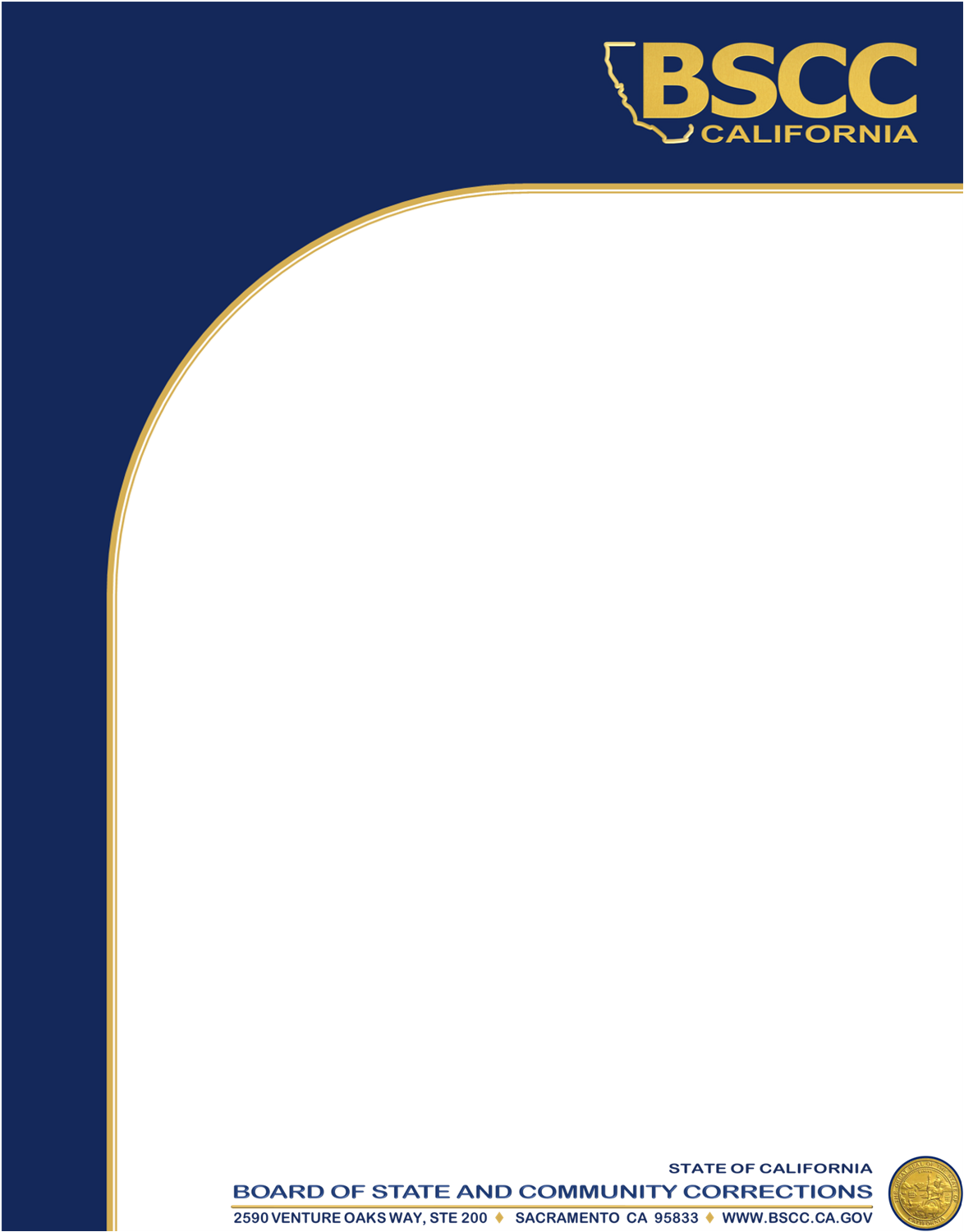 Coronavirus Emergency Supplemental Funding (CESF) Program APPLICATION PACKAGEEligible Applicants: California Counties RFA Released: November 20, 2020Proposals Due: February 1, 2021Grant Period: March 31, 2021 to January 31, 2022 	This page intentionally left blankCoronavirus Emergency Supplemental Funding (CESF) Program PROPOSAL PACKAGECOVER SHEETSubmitted by:INSERT NAME OF APPLICANT COUNTYDate Submitted:INSERT DATEA complete proposal package for funding under the Coronavirus Emergency Supplemental Funding (CESF) Program must contain the following items:I have reviewed this checklist and verified that all required items are included in this proposal packet.X 											Applicant Authorized Signature (see Applicant Information Form, Part L, next page)Applicant: Complete the required information for the local government submitting the form ( i.e. <NAME> County).Tax Identification Number: Provide the tax identification number of the Applicant.Project Title: Provide the title of the project.Project Summary: Provide a summary (100-150 words) of the proposal. Note: this information will be posted to the BSCC’s website for informational purposes.Grant Funds Requested: See page 3 of the Proposal Instructions Packet for funding by County. Pass-Through Requirement: Identify the dollar amount and percentage of grant funds that will be passed through to non-governmental, community-based organizations. At least 20 percent of the CESF award must be passed through to one or more CBOs in order to be eligible for funding.Lead Public Agency (LPA): Indicate which local public agency will be the Lead for the CESF ProgramProject Director: Provide the name, title and contact information for the individual responsible for oversight and management of the project. This person must be an employee of the Grantee.Financial Officer: Provide the name, title and contact information for the individual responsible for fiscal oversight and management of the project. Typically, this is the individual that will certify and submit invoices. This person must be an employee of the Grantee.Day-to-Day Project Contact: Provide the name, title and contact information for the individual who serves as the primary contact person for the grant. Typically, this individual has day-to-day oversight for the project. This person must be an employee of the Grantee.Day-to-Day Fiscal Contact: Provide the name, title and contact information for the individual who serves as the primary contact person for fiscal matters related to the grant. This may be the individual who prepares the invoices for approval by the Financial Officer. This person must be an employee of the Grantee.Authorized Signature: Complete the required information for the person authorized to sign for the Applicant. This individual must read the assurances under this section, then sign and date in the appropriate fields.*Authorized Signature: Must be a representative with the authority to sign documents and obligate the applicant*CONFIDENTIALITY NOTICEAll documents submitted as a part of the Coronavirus Emergency Supplemental Funding (CESF) Program are public documents and may be subject to a request pursuant to the California Public Records Act. The BSCC, as a state agency, may have to disclose these documents to the public. The BSCC cannot ensure the confidentiality of any information submitted in or with this proposal. (Gov. Code, §§ 6250 et seq.)The Proposal Narrative section may not exceed six (6) numbered pages in totality and must be submitted in Arial 12-point font with one-inch margins on all four sides and at 1.5-line spaced. The CESF Local Advisory Committee Roster and Project Work Plan do not count towards the six-page limit. See page 11 of the Proposal Instructions Packet for corresponding Criteria.
As part of the application process, applicants are required to submit the CESF Budget Attachment, which is an Excel Workbook that can be accessed using the link below. See page 12 of the Proposal Instructions Packet for corresponding Criteria.
To Access the CESF Budget Section, click hereApplicants are solely responsible for the accuracy and completeness of the information entered in the Budget Table and Budget Narrative. The Budget Table must cover the entire grant period. For additional guidance related to grant budgets, refer to the BSCC Grant Administration Guide.Criteria for Non-Governmental Organizations Receiving BSCC Grant FundsPlease see Appendix C in the Proposal Instructions Packet.CESF Local Advisory Committee Membership RosterPlease see Appendix D in the Proposal Instructions Packet.Project Work Plan Please see Appendix E in the Proposal Instructions Packet.Certification of Compliance with BSCC Policies on Debarment, Fraud, Theft and EmbezzlementPlease see Appendix I in the Proposal Instructions Packet.CESF Program Proposal ChecklistRequired Items:1Cover Sheet (previous page)Insert Applicant Name and Date of Submission2CESF Proposal Checklist Signed by the authorized signatory with a digital signature OR a wet signature in blue ink. 3Applicant Information FormSigned by the authorized signatory with a digital signature OR a wet signature in blue ink.4Proposal Narrative6 pages or less5Criteria for Non-Governmental Organizations (Appendix C )Signed by the authorized signatory with a digital signature OR a wet signature in blue ink.6CESF Local Advisory Committee Membership Roster (Appendix D)7Project Work Plan (Appendix E)8Certification of Compliance with BSCC Policies on Debarment, Fraud, Theft and Embezzlement  (Appendix J)Signed by the authorized signatory with a digital signature OR a wet signature in blue ink.9 Budget Information (Budget Table & Narrative)Use the BSCC provided templateOptional:Governing Board Resolution (Appendix I) Note: The Governing Board Resolution is due prior to contract execution but is not required at the time of proposal submission.Applicant Information Form: InstructionsCESF Applicant Information FormA. APPLICANT < Name> CountyA. APPLICANT < Name> CountyA. APPLICANT < Name> CountyA. APPLICANT < Name> CountyA. APPLICANT < Name> CountyA. APPLICANT < Name> CountyA. APPLICANT < Name> CountyB. TAX IDENTIFICATION NUMBERB. TAX IDENTIFICATION NUMBERB. TAX IDENTIFICATION NUMBERB. TAX IDENTIFICATION NUMBERB. TAX IDENTIFICATION NUMBERB. TAX IDENTIFICATION NUMBERB. TAX IDENTIFICATION NUMBERNAME OF APPLICANTNAME OF APPLICANTNAME OF APPLICANTNAME OF APPLICANTNAME OF APPLICANTNAME OF APPLICANTNAME OF APPLICANTTAX IDENTIFICATION #:  TAX IDENTIFICATION #:  TAX IDENTIFICATION #:  TAX IDENTIFICATION #:  TAX IDENTIFICATION #:  TAX IDENTIFICATION #:  TAX IDENTIFICATION #:  STREET ADDRESSSTREET ADDRESSSTREET ADDRESSSTREET ADDRESSSTREET ADDRESSCITYCITYCITYCITYCITYCITYSTATEZIP CODEZIP CODEMAILING ADDRESS (if different)MAILING ADDRESS (if different)MAILING ADDRESS (if different)MAILING ADDRESS (if different)MAILING ADDRESS (if different)CITYCITYCITYCITYCITYCITYSTATEZIP CODEZIP CODEPROJECT TITLE:PROJECT SUMMARY (100-150 words):PROJECT SUMMARY (100-150 words):PROJECT SUMMARY (100-150 words):PROJECT SUMMARY (100-150 words):PROJECT SUMMARY (100-150 words):PROJECT SUMMARY (100-150 words):PROJECT SUMMARY (100-150 words):PROJECT SUMMARY (100-150 words):PROJECT SUMMARY (100-150 words):PROJECT SUMMARY (100-150 words):PROJECT SUMMARY (100-150 words):PROJECT SUMMARY (100-150 words):PROJECT SUMMARY (100-150 words):PROJECT SUMMARY (100-150 words):E.   GRANT FUNDS REQUESTED:                                    See page 3 for funding by CountyE.   GRANT FUNDS REQUESTED:                                    See page 3 for funding by CountyE.   GRANT FUNDS REQUESTED:                                    See page 3 for funding by CountyE.   GRANT FUNDS REQUESTED:                                    See page 3 for funding by CountyE.   GRANT FUNDS REQUESTED:                                    See page 3 for funding by CountyE.   GRANT FUNDS REQUESTED:                                    See page 3 for funding by CountyE.   GRANT FUNDS REQUESTED:                                    See page 3 for funding by CountyF.   PASS-THROUGH FUNDS:         Applicants must pass through a minimum of 20%F.   PASS-THROUGH FUNDS:         Applicants must pass through a minimum of 20%F.   PASS-THROUGH FUNDS:         Applicants must pass through a minimum of 20%F.   PASS-THROUGH FUNDS:         Applicants must pass through a minimum of 20%F.   PASS-THROUGH FUNDS:         Applicants must pass through a minimum of 20%F.   PASS-THROUGH FUNDS:         Applicants must pass through a minimum of 20%F.   PASS-THROUGH FUNDS:         Applicants must pass through a minimum of 20%$       $       $       $       $       $       $       $         and %      $         and %      $         and %      $         and %      $         and %      $         and %      $         and %      G.   LEAD PUBLIC AGENCY:G.   LEAD PUBLIC AGENCY:G.   LEAD PUBLIC AGENCY:G.   LEAD PUBLIC AGENCY:G.   LEAD PUBLIC AGENCY:G.   LEAD PUBLIC AGENCY:H.   PROJECT DIRECTOR:H.   PROJECT DIRECTOR:H.   PROJECT DIRECTOR:H.   PROJECT DIRECTOR:H.   PROJECT DIRECTOR:H.   PROJECT DIRECTOR:H.   PROJECT DIRECTOR:H.   PROJECT DIRECTOR:H.   PROJECT DIRECTOR:H.   PROJECT DIRECTOR:H.   PROJECT DIRECTOR:H.   PROJECT DIRECTOR:H.   PROJECT DIRECTOR:H.   PROJECT DIRECTOR:NAME NAME TITLETITLETITLETITLETITLETITLETITLETELEPHONE NUMBERTELEPHONE NUMBERTELEPHONE NUMBERTELEPHONE NUMBERTELEPHONE NUMBERSTREET ADDRESSSTREET ADDRESSSTREET ADDRESSSTREET ADDRESSSTREET ADDRESSSTREET ADDRESSSTREET ADDRESSSTREET ADDRESSSTREET ADDRESSFAX NUMBERFAX NUMBERFAX NUMBERFAX NUMBERFAX NUMBERcitycitycity STATE STATE STATE STATE STATEZIP CODEZIP CODEEMAIL ADDRESSEMAIL ADDRESSEMAIL ADDRESSEMAIL ADDRESSFINANCIAL OFFICER:FINANCIAL OFFICER:FINANCIAL OFFICER:FINANCIAL OFFICER:FINANCIAL OFFICER:FINANCIAL OFFICER:FINANCIAL OFFICER:FINANCIAL OFFICER:FINANCIAL OFFICER:FINANCIAL OFFICER:FINANCIAL OFFICER:FINANCIAL OFFICER:FINANCIAL OFFICER:FINANCIAL OFFICER:NAME NAME TITLETITLETITLETITLETITLETITLETITLETELEPHONE NUMBERTELEPHONE NUMBERTELEPHONE NUMBERTELEPHONE NUMBERTELEPHONE NUMBERSTREET ADDRESSSTREET ADDRESSSTREET ADDRESSSTREET ADDRESSSTREET ADDRESSSTREET ADDRESSSTREET ADDRESSSTREET ADDRESSSTREET ADDRESSFAX NUMBERFAX NUMBERFAX NUMBERFAX NUMBERFAX NUMBERCITYCITYCITYSTATESTATESTATESTATESTATEZIP CODEZIP CODEEMAIL ADDRESSEMAIL ADDRESSEMAIL ADDRESSEMAIL ADDRESSPAYMENT MAILING ADDRESS (if different)PAYMENT MAILING ADDRESS (if different)PAYMENT MAILING ADDRESS (if different)PAYMENT MAILING ADDRESS (if different)PAYMENT MAILING ADDRESS (if different)PAYMENT MAILING ADDRESS (if different)CITYCITYCITYCITYCITY STATE STATEZIP CODEDAY-TO-DAY PROGRAM CONTACT:DAY-TO-DAY PROGRAM CONTACT:DAY-TO-DAY PROGRAM CONTACT:DAY-TO-DAY PROGRAM CONTACT:DAY-TO-DAY PROGRAM CONTACT:DAY-TO-DAY PROGRAM CONTACT:DAY-TO-DAY PROGRAM CONTACT:DAY-TO-DAY PROGRAM CONTACT:DAY-TO-DAY PROGRAM CONTACT:DAY-TO-DAY PROGRAM CONTACT:DAY-TO-DAY PROGRAM CONTACT:DAY-TO-DAY PROGRAM CONTACT:DAY-TO-DAY PROGRAM CONTACT:DAY-TO-DAY PROGRAM CONTACT:NAME NAME TITLETITLETITLETITLETITLETITLETITLETELEPHONE NUMBERTELEPHONE NUMBERTELEPHONE NUMBERTELEPHONE NUMBERTELEPHONE NUMBERSTREET ADDRESSSTREET ADDRESSSTREET ADDRESSSTREET ADDRESSSTREET ADDRESSSTREET ADDRESSSTREET ADDRESSSTREET ADDRESSSTREET ADDRESSFAX NUMBERFAX NUMBERFAX NUMBERFAX NUMBERFAX NUMBERCITYCITYCITYCITYSTATESTATESTATESTATEZIP CODEZIP CODEEMAIL ADDRESSEMAIL ADDRESSEMAIL ADDRESSEMAIL ADDRESSDAY-TO-DAY FISCAL CONTACT:DAY-TO-DAY FISCAL CONTACT:DAY-TO-DAY FISCAL CONTACT:DAY-TO-DAY FISCAL CONTACT:DAY-TO-DAY FISCAL CONTACT:DAY-TO-DAY FISCAL CONTACT:NAME TITLETITLETITLETELEPHONE NUMBERTELEPHONE NUMBERSTREET ADDRESSSTREET ADDRESSSTREET ADDRESSSTREET ADDRESSFAX NUMBERFAX NUMBERCITYCITYSTATEZIP CODEZIP CODEEMAIL ADDRESSAUTHORIZED SIGNATUREBy signing this application, I hereby certify that I am vested by the Applicant with the authority to enter into contract with the BSCC, and that the grantee and any subcontractors will abide by the laws, policies and procedures governing this funding.AUTHORIZED SIGNATUREBy signing this application, I hereby certify that I am vested by the Applicant with the authority to enter into contract with the BSCC, and that the grantee and any subcontractors will abide by the laws, policies and procedures governing this funding.AUTHORIZED SIGNATUREBy signing this application, I hereby certify that I am vested by the Applicant with the authority to enter into contract with the BSCC, and that the grantee and any subcontractors will abide by the laws, policies and procedures governing this funding.AUTHORIZED SIGNATUREBy signing this application, I hereby certify that I am vested by the Applicant with the authority to enter into contract with the BSCC, and that the grantee and any subcontractors will abide by the laws, policies and procedures governing this funding.AUTHORIZED SIGNATUREBy signing this application, I hereby certify that I am vested by the Applicant with the authority to enter into contract with the BSCC, and that the grantee and any subcontractors will abide by the laws, policies and procedures governing this funding.AUTHORIZED SIGNATUREBy signing this application, I hereby certify that I am vested by the Applicant with the authority to enter into contract with the BSCC, and that the grantee and any subcontractors will abide by the laws, policies and procedures governing this funding.AUTHORIZED SIGNATUREBy signing this application, I hereby certify that I am vested by the Applicant with the authority to enter into contract with the BSCC, and that the grantee and any subcontractors will abide by the laws, policies and procedures governing this funding.NAME OF AUTHORIZED OFFICER NAME OF AUTHORIZED OFFICER TITLETELEPHONE NUMBER  TELEPHONE NUMBER  TELEPHONE NUMBER  EMAIL ADDRESSSTREET ADDRESSCITYCITYCITYSTATEZIP CODEZIP CODEEMAIL ADDRESSAPPLICANT’S SIGNATURE (Signed by the authorized signatory with a digital signature OR a wet signature in blue ink.) APPLICANT’S SIGNATURE (Signed by the authorized signatory with a digital signature OR a wet signature in blue ink.) APPLICANT’S SIGNATURE (Signed by the authorized signatory with a digital signature OR a wet signature in blue ink.) APPLICANT’S SIGNATURE (Signed by the authorized signatory with a digital signature OR a wet signature in blue ink.) APPLICANT’S SIGNATURE (Signed by the authorized signatory with a digital signature OR a wet signature in blue ink.) DATEDATExxxxxCESF Proposal NarrativeProject NeedProject DescriptionCESF Local Advisory CommitteeCESF Budget SectionMandatory Documents Reminder